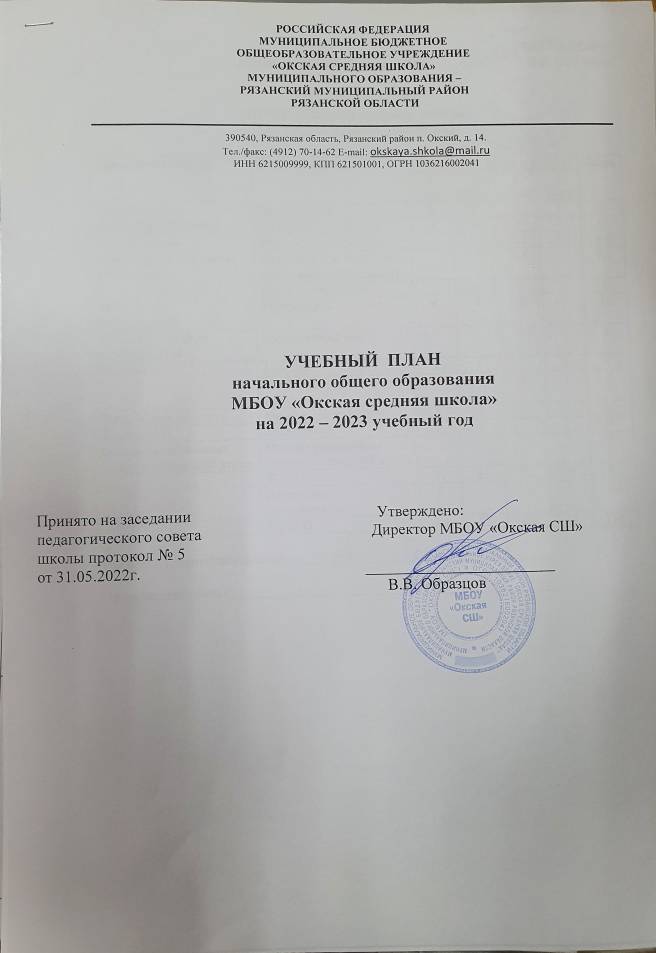 «УТВЕРЖДЕНО»Директор МБОУ «Окская СШ» -                            В.В. Образцов                      УЧЕБНЫЙ ПЛАНМБОУ «Окская средняя школа» на 2022 – 2023  учебный годПроверил главный специалист _______________________________________Проверил экономист ________________________________________________ПОЯСНИТЕЛЬНАЯ ЗАПИСКАК УЧЕБНОМУ ПЛАНУ начального общего образования МБОУ «ОКСКАЯ СРЕДНЯЯ ШКОЛА»НА 2022 – 2023 УЧЕБНЫЙ ГОД    В МБОУ «Окская средняя школа» в 2022 – 2023 учебном году по  федеральному базисному учебному плану (приказ Минобразования РФ от 9 марта 2010г. № 1512) будут обучаться 1 – 4 классы. Обучающиеся всех классов будут обучаться по 5 – дневной учебной неделе, продолжительность уроков 40 минут. Нормативно-правовая основа учебного плана.Учебный план разработан на основе следующих документов.Федерального закона от 29.12.2012 № 273-ФЗ «Об образовании в РоссийскойФедерации»;Закона  Рязанской  области  от 29.08.2013  №  42-ОЗ  «Об  образовании  вРязанской области»;постановления  Главного  государственного  санитарного  врача  РоссийскойФедерации  от 28.09.2020  № 28  «Санитарные  правила  СП 2.4.3648-20  «Санитарно-эпидемиологические  требования  к  организациям  воспитания  и  обучения,  отдыха  и оздоровления детей и молодежи»;постановления  Главного  государственного  санитарного  врача  РоссийскойФедерации  от 28.01.2021 №2 «Об  утверждении  санитарных  правил  и  норм  СанПиН 1.2.3685-21 «Гигиенические нормативы  и  требования  к обеспечению  безопасности  и (или) безвредности для человека факторов среды обитания»;Приказ Министерства просвещения РФ от 22 марта 2021 г. № 115 "Об утверждении Порядка организации и осуществления образовательной деятельности по основным общеобразовательным программам - образовательным программам начального общего, основного общего и среднего общего образования” (С изменениями и дополнениями от: 11 февраля 2022 г.);приказа  Минобразования  РФ  от 09.03.2004  № 1312  «Об  утверждениифедерального  базисного  учебного  плана  и  примерных  учебных  планов  дляобразовательных  учреждений  Российской  Федерации,  реализующих  программыобщего образования»;приказа  Минобразования  России  от 05.03.2004  № 1089  «Об  утверждениифедерального компонента государственных образовательных стандартов начального общего, основного общего и среднего (полного) общего образования»;приказа Министерства просвещения РФ от 31 мая 2021 г. № 286 “Об утверждении федерального государственного образовательного стандарта начального общего образования”;приказа  Минобрнауки  России  от 19.12.2014  № 1598  «Об  утверждениифедерального  государственного  образовательного  стандарта  начального  общегообразования обучающихся с ограниченными возможностями здоровья»;Методические рекомендации по организации обучения на дому по основным общеобразовательным программам детей – инвалидов, инвалидов и детей, нуждающихся в длительном лечении, которые не могут посещать образовательные организации. Методические рекомендации по формированию учебных планов образовательных организаций Рязанской области, реализующих основные программы начального, основного и среднего общего образования, на 2022/2023 учебный год.Структура учебного плана. Федеральный компонент включает в себя перечень учебных предметов, обеспечивающих единство школьного образования, и создаёт условия для развития учащихся, овладения выпускниками общеобразовательных учреждений необходимым минимумом знаний, умений и навыков. Школьный компонент обеспечивает вариативность образования, и позволяет более полно реализовать социальный заказ на образовательные услуги.Учебный план содержит механизмы, позволяющие создать условия для: обеспечения государственных гарантий доступности и равных возможностей получения  общего образования;дифференциации и индивидуализации образовательного процесса, усиления гибкости в его построении, использования перспективных методов и форм проведения занятий, технологий обученияусиления в содержании образования деятельностного компонента, активизации самостоятельной познавательной деятельности учащихся путем выделения специального времени на организацию проектной деятельности;обеспечения целостности представлений учащихся о мире путем интеграции содержания образования, усиления интегративного подхода к организации образовательного процесса;усиления роли дисциплин, обеспечивающих успешную социализацию учащихся;формирование информационной культуры учащихся;организации предпрофильной подготовки учащихся и введения профильного обучения на старшей ступени общего образования. Нормативные сроки освоения общеобразовательных программ: сроки обучения по ступеням: 2 ступень (начальная школа) – 4 года.продолжительность учебного года: для 1 классов – 33 учебные недели, для 2-4 классов – 34 учебных недели.продолжительность урока: во 2 – 4 классах – 40 минут.продолжительность урока в 1 классе: сентябрь, октябрь – по 3 урока по 35 минут каждый, ноябрь, декабрь – по 4 урока по 35 минут каждый, январь, май – по 4 урока по 40 минут каждый.продолжительность учебной недели: в начальной школе – пятидневная рабочая неделя.Деление классов на две группы и обоснование:Деление классов осуществляется в соответствии с п.21 Приказа Министерства просвещения РФ от 22 марта 2021 г. № 115 "Об утверждении Порядка организации и осуществления образовательной деятельности по основным общеобразовательным программам - образовательным программам начального общего, основного общего и среднего общего образования” (С изменениями и дополнениями от: 11 февраля 2022 г.);6. Особенности реализации федерального компонента на ступени начального общего образования:Учебный план начального общего образования и план внеурочной деятельности являются основными организационными механизмами реализации основной образовательной программы начального общего образования.Учебный план начального общего образования обеспечивает введение в действие и реализацию требований ФГОС начального общего образования, определяет общий объем нагрузки  и максимальный объем аудиторной нагрузки обучающихся, состав и структуру обязательных предметных областей по классам (годам обучения).Количество учебных занятий за 4 года не может составлять менее 2954 часов и более 3190 часов.В связи с тем, что начальная школа обучается по пятидневной учебной неделе, в 1-4 классах реализуется федеральный компонент базисного учебного плана и школьный компонент: 1 недельный час – на увеличение учебных часов по физической культуре в 1, 2  классах. В 3 классе 1 недельный час на изучение предмета «Родной русский язык и литературное чтение на родном русском языке», реализуются с учетом мнения участников образовательных отношений в объеме 0,5 часа по полугодиям за счет части учебного плана, формируемой участниками образовательных отношений. Учебный предмет Окружающий мир является интегрированным, изучается в объеме 2 недельных часов и включает в содержание модули и разделы социально-гуманитарной направленности, а также элементы основ безопасности жизнедеятельности. Изучение предметов ИЗО, технология, информатика осуществляется по следующему варианту: технология – 1 час в неделю (1 – 4 классы),  изобразительное искусство 1 час в неделю (1 – 4 классы) + Информатика и ИКТ (3–4 классы) – входит модулем в предмет технология.Во исполнение приказа Министерства образования и науки Российской Федерации от 31.01.2012 № 69 «О внесении изменений в федеральный компонент государственных образовательных стандартов начального общего, основного общего и среднего (полного) общего образования», утвержденного приказом Министерства образования и науки Российской Федерации от 5 марта 2004 года № 1089,  и приказа Министерства образования и науки Российской Федерации от 01.02. 2012 № 74 « О внесении изменений в федеральный базисный учебный план и примерные учебные планы для образовательных учреждений Российской Федерации, реализующих программы общего образования, утвержденные приказом Министерства образования и науки Российской Федерации от 09 марта 2004 года № 1312»  в учебный план 4 класса включен курс «Основы религиозной культуры и светской этики» (далее ОРКСЭ) по 1 часу в неделю (всего 34 часа).Целью комплексного курса ОРКСЭ является формирование у обучающихся мотиваций к осознанному нравственному поведению, основанному на знании и уважении культурных и религиозных традиций многонационального народа России, а также к диалогу с представителями других культур и мировоззрений. Комплексный курс является светским. Выбор модуля, изучаемого в рамках курса ОРКСЭ, осуществляется родителями (законными представителями) учащихся. Выбор фиксируется протоколами родительских собраний и письменными заявлениями родителей. На основании произведенного выбора формируется группа учащихся.В соответствии с ФГОС  начального общего образования, утвержденным приказом Министерства просвещения РФ от 31 мая 2021 г. № 286 “Об утверждении федерального государственного образовательного стандарта начального общего образования” основная образовательная программа начального общего образования (ООП НОО)   реализуется через учебный план и план  внеурочной  деятельности.Под внеурочной деятельностью в рамках реализации ФГОС понимается образовательная деятельность, осуществляемая  в формах, отличных от классно-урочной, и направленная на достижение обучающимися  личностных и метапредметных результатов начального  общего образования. Это и определяет специфику внеурочной деятельности, в ходе которой обучающийся не только и даже не столько должен узнать, сколько научиться действовать, чувствовать, принимать решения и др.Внеурочная  деятельность  организуется  по  следующим  направлениям  развитияличности:  спортивно-оздоровительная,  проектно-исследовательская, коммуникативная,  художественно-эстетическая  творческая  деятельность, информационная  культура,  интеллектуальные  марафоны,  «Учение  с  увлечением!». При  расчете  общего  объема  часов  на  организацию  внеурочной  деятельностиучитываются:-  часы  аудиторных  занятий  по  внеурочной  деятельности,  включая  третий  час физической  культуры, из расчета 5 часов в неделю;-  часы,  предусмотренные  в  рамках  воспитательной  работы  на  проведение культурно-массовых  мероприятий  в  образовательной  организации  (экскурсии, соревнования,  туристические  походы,  общественно-полезная  практика,  лагеря  с дневным пребыванием детей, посещение театров, музеев, библиотек и др.);-  часы,  предусмотренные  на  организацию  и  проведение  занятий  по  обучению школьников игре «Шахматы».При  организации  внеурочной  деятельности  обучающихся  образовательных организаций  при  необходимости  в  рамках  сетевого  взаимодействия  используются возможности  организаций  дополнительного  образования  детей,  базовых  (опорных) образовательных организаций.Продолжительность занятий внеурочной деятельности и их количество в неделю определяется Положением об организации внеурочной деятельности обучающихся по ФГОС МБОУ «Окская СШ» и утверждается приказом общеобразовательного учреждения (организации). Расписание  составляется для обязательных уроков и для внеурочной деятельности.МБОУ «Окская СШ»«Вышетравинская ОШ»«Дашковская ОШ»«Ровновская ОШ»Расписание звонков занятий в 1 классе (1 четверть):Расписание звонков занятий в 1 классе (2 четверть):Расписание звонков занятий в школе:Продолжительность каникул 30 календарных дней:Осенние – с 31 октября по 6 ноября (7 дней)Зимние – с 30 декабря по 11 января (13 дней)Весенние – с 24 марта по 2 апреля (10 дней) Дополнительные каникулы для учащихся 1-х классов с 20 февраля по 26 февраля (7 дней).   ГОДОВОЙ КАЛЕНДАРНЫЙ УЧЕБНЫЙ ГРАФИК1 четверть – с 1 сентября 2022г. по 30 октября 2022г.каникулы с 31 октября 2022г. по  06 ноября 2022г.2 четверть с 7 ноября 2022г. по 29 декабря 2022г.каникулы с 30 декабря 2022г. по 11 января 2023г.3 четверть с 12 января 2023г. по 23 марта 2023г.каникулы с 24 марта 2023г. по 02 апреля 2023г.4 четверть с  03 апреля 2023г. по 31 мая 2023г.Предметная областьУчебные предметыКоличество часов в неделюКоличество часов в неделюКоличество часов в неделюКоличество часов в неделюВсего Учебные предметы1 класс2 класс3 класс4 классВсего Русский язык и литературное чтениеРусский язык555520Русский язык и литературное чтениеЛитературное чтение444416Родной язык и литературное чтение на родном языкеРодной язык (Русский)0,50,5Родной язык и литературное чтение на родном языкеЛитературное чтение на родном языке (Русском)0,50,5Иностранный языкИностранный язык2226Математика и информатикаМатематика 444416Обществознание и естествознаниеОкружающий мир 22228Искусство Музыка  11114Искусство Изобразительное искусство11114Физическая культураФизическая культура332210Технология Технология 11114Основы религиозных культур и светской этикиОсновы религиозных культур и светской этики11ИТОГО2123232390Внеурочная деятельность555520ИТОГО26282828110КлассВнеурочная деятельностьВнеурочная деятельностьВнеурочная деятельностьВнеурочная деятельностьВнеурочная деятельность1«Разговор о важном»«Функциональная грамотность»«Профориентация»«Умелые ручки»«Математика и конструирование»2«Разговор о важном»«Функциональная грамотность»«Профориентация»«В мире книг»«Умники и умницы»3 «А»«Разговор о важном»«Функциональная грамотность»«Профориентация»«Спортивные игры»«Как хорошо уметь читать»3 «Б»«Разговор о важном»«Функциональная грамотность»«Профориентация»«Спортивные игры»«Школа общения»4 «А»«Разговор о важном»«Функциональная грамотность»«Профориентация»«Спортивные игры»«Умники и умницы»4 «Б»«Разговор о важном»«Функциональная грамотность»«Профориентация»«Спортивные игры»«В мире книг»КлассВнеурочная деятельностьВнеурочная деятельностьВнеурочная деятельностьВнеурочная деятельностьВнеурочная деятельность1«Разговор о важном»«Функциональная грамотность»«Профориентация»«Азбука нравственности»Страна Здоровья»2«Разговор о важном»«Функциональная грамотность»«Профориентация»«Говори правильно!«Будь здоров»3«Разговор о важном»«Функциональная грамотность»«Профориентация»«Спортивные игры»«Азбука нравственности»4«Разговор о важном»«Функциональная грамотность»«Профориентация»«Спортивные игры»«Юный спасатель»КлассВнеурочная деятельностьВнеурочная деятельностьВнеурочная деятельностьВнеурочная деятельностьВнеурочная деятельность1«Разговор о важном»«Функциональная грамотность»«Профориентация»Мастерская «Умелые ручки»«Подвижные игры»2«Разговор о важном»«Функциональная грамотность»«Профориентация»Арт-студия«Мое творчество»Клуб «Здоровое питание»3«Разговор о важном»«Функциональная грамотность»«Профориентация»«Спортивные игры»Мастерская «Умелые ручки»4«Разговор о важном»«Функциональная грамотность»«Профориентация»«Спортивные игры»Арт-студия«Мое творчество»КлассВнеурочная деятельностьВнеурочная деятельностьВнеурочная деятельностьВнеурочная деятельностьВнеурочная деятельность1«Разговор о важном»«Функциональная грамотность»«Профориентация»«Спортивные забавы»«Занимательный английский»2«Разговор о важном»«Функциональная грамотность»«Профориентация»«Спортивные забавы»«Занимательный английский»3«Разговор о важном»«Функциональная грамотность»«Профориентация»«Спортивные забавы»«Занимательный английский»4«Разговор о важном»«Функциональная грамотность»«Профориентация»«Спортивные забавы»«Занимательный английский»Звонки 1 класс1 урок8.00 – 8.35Урок 2 урок9.00 – 9.35Урок 3 урок9.50 – 10.25 Урок 10.30 – 10.50завтрак4 урок10.50 – 11.30Воспитательная деятельность5 урок11.40 – 12.20Воспитательная деятельностьГруппа продленного дня12.20 – 13.20ПрогулкаГруппа продленного дня13.30 – 13.50ОбедГруппа продленного дня13.50 – 16.00Воспитательная деятельность, кружкиГруппа продленного дня16.00 – 17.00Прогулка, игры Звонки 1 класс1 урок8.00 – 8.35Урок 2 урок9.00 – 9.35Урок 3 урок9.50 – 10.25 Урок 10.30 – 10.50завтрак4 урок10.50 – 11.25Урок 5 урок11.40 – 12.15Урок Группа продленного дня12.20 – 13.20ПрогулкаГруппа продленного дня13.30 – 13.50ОбедГруппа продленного дня13.50 – 16.00Воспитательная деятельность, кружки, внеурочная деятельностьГруппа продленного дня16.00 – 17.00Прогулка, игры Звонки 1 класс (3 – 4 четверть)2 – 4 кл.1 урок8.00 – 8.40Урок Урок 2 урок9.00 – 9.40Урок Урок 3 урок9.50 – 10.30 Урок Урок 10.30 – 10.50завтракзавтрак4 урок10.50 – 11.30Урок Урок 5 урок11.40 – 12.20Прогулка, урок Урок Группа продленного дня12.20 – 13.20ПрогулкаПрогулкаГруппа продленного дня13.30 – 13.50ОбедОбедГруппа продленного дня13.50 – 16.00Воспитательная деятельность, кружки, внеурочная деятельностьЗанятия по внеурочной деятельности, самоподготовка, кружкиГруппа продленного дня16.00 – 17.00Прогулка, игры -